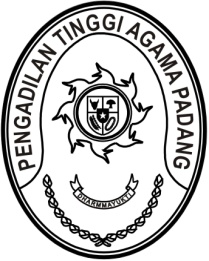 Nomor     	:	W3-A/          /KP.04.6/3/2023	                   Maret 2023Lampiran	:	-Perihal	:	Hasil Rapat Tim Badan Pertimbangan Jabatan 		dan Kepangkatan Tenaga Teknis Kepaniteraan		dan Kejurusitaan di Lingkungan Peradilan AgamaYth.Ketua Pengadilan Agama Pariaman;Ketua Pengadilan Agama Batusangkar;Ketua Pengadilan Agama Bukittinggi;Ketua Pengadilan Agama Tanjung Pati;Ketua Pengadilan Agama Padang Panjang;Ketua Pengadilan Agama Sijunjung;Ketua Pengadilan Agama Kotobaru;Ketua Pengadilan Agama Painan;Ketua Pengadilan Agama Muara Labuh;Ketua Pengadilan Agama Lubuk Basung;Ketua Pengadilan Agama Pulau Punjung;Assalamu’alaikum, Wr. Wb.	Sehubungan dengan surat Direktur Jenderal Badan Peradilan Agama nomor 829/DJA/KP.04.6/3/2023 tanggal 8 Maret 2023 perihal sebagaimana pada pokok surat, dengan ini disampaikan hal berikut:Mengoreksi data kepegawaian yang mutasi dan promosi pada aplikasi SIKEP Mahkamah Agung RI dan SIMTEPA Direktorat Jenderal Badan Peradilan Agama;Segera menyelesaikan tugas-tugas yang menjadi tanggungjawabnya;Untuk jabatan Juru Sita Pengganti, sebelum dilantik, yang bersangkutan diminta membuat Pernyataan Bersedia Melaksanakan Tugas Kesekretariatan di Pengadilan Agama;SK Jabatan Juru Sita Pengganti diterbitkan oleh Ketua Pengadilan Agama memperhatikan hasil persetujuan Direktur Jenderal Badan Peradilan Agama;Mengunggah dokumen yang diperlukan untuk kelengkapan persyaratan pembayaran biaya mutasi ke dalam aplikasi SIKEP Mahkamah Agung RI dan aplikasi SIMTEPA Direktorat Jenderal Badan Peradilan Agama, yaitu Surat Keterangan Pembayaran Tunjangan Keluarga (d.h. KP4) terbaru dengan tanggal pembuatan setelah tanggal pengumuman Hasil Baperjakat dan memperbaharui/melengkapi data keluarga pada aplikasi tersebut, Surat Pernyataan Pelantikan (SPP), Surat Pernyataan Melaksanakan Tugas (SPMT) dan Surat Pernyataan Telah Menduduki Jabatan (SPTMJ); Melaksanakan Audit Internal dan mengirimkan Laporan Audit Internal ke Pengadilan Tinggi Agama Padang paling lambat tanggal 14 Maret 2023;Melaksanakan Pelantikan Tenaga Teknis Kepaniteraan dan Kejurusitaan paling lambat tanggal 10 April 2023;Demikian untuk dilaksanakan dan terima kasih.WassalamPlt. Ketua,Drs. Najamuddin, S.H., M.H.NIP. 196301161991031003Tembusan :Yth. Ketua Pengadilan Tinggi Agama Padang (sebagai laporan)